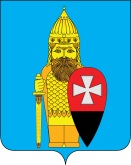 СОВЕТ ДЕПУТАТОВ ПОСЕЛЕНИЯ ВОРОНОВСКОЕ В ГОРОДЕ МОСКВЕ РЕШЕНИЕ30.03.2022 № 04/04Об утверждении плана работыСовета депутатов поселения Вороновское на 2 квартал 2022 годаВ соответствии с Законом города Москвы от 06.11.2002 № 56 «Об организации местного самоуправления в городе Москве», решением Совета депутатов поселения Вороновское от 30.10.2013 № 08/11 «О Регламенте Совета депутатов поселения Вороновское»;Совет депутатов поселения Вороновское решил:1. Утвердить план работы Совета депутатов поселения Вороновское на 2 квартал 2022 года (приложение к настоящему решению).2. Опубликовать настоящее решение в бюллетене «Московский муниципальный вестник» и разместить на официальном сайте администрации поселения Вороновское в информационно – телекоммуникационной сети «Интернет».3. Контроль за исполнением настоящего решения возложить на главу поселения Вороновское Царевского Е.П.Главапоселения Вороновское                                                               Е.П. ЦаревскийПриложение к решению Совета депутатов поселения Вороновское в городе Москвеот 30.03.2022 № 04/04План работы Совета депутатов поселения Вороновское на 2 квартал 2022 года№п/пНаименование мероприятийСрок исполненияОтветственные исполнители1О проекте решения Совета депутатов поселения Вороновское «Об утверждении отчета об исполнении бюджета поселения Вороновское за 2021 год»20.04.2022Совет депутатов,администрация поселения Вороновское2По мере поступления18.05.2022Совет депутатов,администрация поселения Вороновское3Об утверждении отчета об исполнении бюджета поселения Вороновское за 2021 год»22.06.2022Совет депутатов,администрация поселения Вороновское